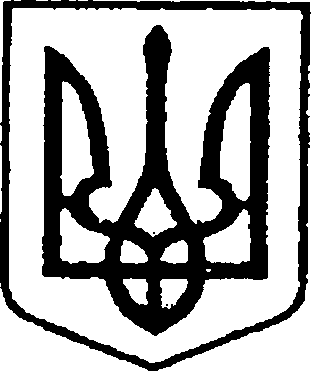 УКРАЇНА ЧЕРНІГІВСЬКА ОБЛАСТЬН І Ж И Н С Ь К А    М І С Ь К А    Р А Д АВ И К О Н А В Ч И Й    К О М І Т Е ТР І Ш Е Н Н Явід «25» листопада 2021 р.      	           м. Ніжин	                          № 438Про внесення змін до договорі щодо пайової участі в утриманні об’єкта благоустрою Відповідно до ст.ст. 30, 52, 53, 59, 73 Закону України «Про місцеве самоврядування в Україні», Законів України «Про благоустрій населених пунктів», «Про регулювання містобудівної діяльності», Постанови Кабінету Міністрів України від 15 червня 2006 р. № 833 «Про затвердження Порядку провадження торговельної діяльності та правил торговельного обслуговування на ринку споживчих товарів» Наказу Міністерства регіонального розвитку, будівництва та житлово-комунального господарства України від 21 жовтня 2011р. № 244 «Про затвердження Порядку розміщення тимчасових споруд для провадження підприємницької діяльності», «Порядку здійснення роздрібної торгівлі через дрібнороздрібну торговельну мережу шляхом використання автомагазинів, автокафе, авторозвозок, автоцистерн», затвердженого рішенням Ніжинської міської ради від 18.08.2015 року № 17-70/2015, зі змінами та доповненнями, враховуючи розвиток інфраструктури та реконструкцію міста, виконавчий комітет Ніжинської міської ради вирішив:1. Внести зміни в діючі договори щодо пайової участі в утриманні об’єкта благоустрою, доповнивши пункт 6.1 текстом наступного змісту (після зазначення дати закінчення договору): «але не більше ніж до моменту початку реконструкції вулиці за місцем розташування об’єкту благоустрою».2. Уповноваженому органу комунальному підприємству «Оренда комунального майна» підготувати додаткові угоди до діючих договорі договори щодо пайової участі в утриманні об’єкта благоустрою.3. Директору комунального підприємства «Оренда комунального майна» Шумейко О.М. забезпечити оприлюднення даного рішення на сайті Ніжинської міської ради протягом п’яти робочих днів з дня його прийняття.4. Контроль за виконанням рішення покласти на першого заступника міського голови з питань діяльності виконавчих органів ради Вовченка Ф.І.Міський голова                                                                       Олександр КОДОЛА